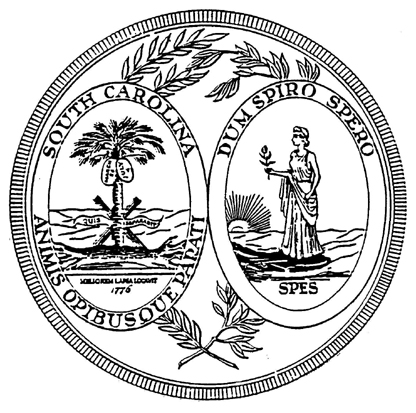 South CarolinaSentencing Reform Commission AgendaApril 30, 2009I.			Welcome and IntroductionsII.		Chief Justice Jean Toal’s RemarksIII.		Roger Warren’s (National Center for State Courts) PresentationIV.		Tom Ross’ (Davidson College) PresentationIV.		Discussion regarding the Commission’s work plan and subcommitteesV.		Conclusion